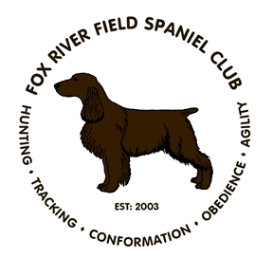 www.Foxriverfieldspanielclub.org	Connect with us on Facebook: https://www.facebook.com/FRFSC Please fill out completely, type or print clearlyIf you do not own a Field Spaniel, list information on any other dogs owned.Obtain 2 required-signed endorsements from FRFSC members in good standing.Enclose your correct dues payment according to membership type (see below) $_________Read Cannon of Ethics attached and signMembership renewals are due on January 1st of each year.Mail completed signed application & signed Canon of Ethics  along with CHECK (payment payable to:  Fox River Field Spaniel club)Mail Address:  MARIE LINDQUIST  3414 87TH ST  KENOSHA WI 53142 	6a.    PAYPAL – You may also pay by PayPal (you do not need a PP account ) Send payment to:  FRFSCpayment@yahoo.com          Make a note that this is for 20XX Membership EMAIL YOUR APPLICATION & Signed Canon of Ethics TO:         Marie at lindquist03@gmail.comMEMBERSHIP TYPES:_____$35 INDIVIDUAL (adult 18 yrs. Or older-voting privileges included/can run for an officer position)_____$60 HOUSEHOLD (Defined as 2 members of the same household over 18 yrs. Each may vote and hold office)_____$25 ASSOCIATE* Per person Does not include voting privileges, holding officer position, meeting attendance does not count toward a quorum)_____$45 ASSOCIATE HOUSEHOLD Defined as 2 members of the same household over 18 years_____$0.00 FREE  JUNIOR (10 – 17 yrs. No voting privileges, cannot run for officer position, meeting attendance does not count toward quorum.  Upon reaching 18 yrs. Membership may convert to individual or household membership).PAYMENT BY:	CHECK____  PAYPAL____	NAME________________________________________PHONE________________________EMAIL____________________________________NAME________________________________________PHONE________________________EMAIL____________________________________NAME________________________________________PHONE________________________EMAIL____________________________________HOME MAILING ADDRESS__________________________________________________________________________________________________________________________________________________________________________________________________________________FIELD SPANIEL(S)  AKC REGISTERED NAME(S) and CALL NAMES___________________________________________________________________________________________________________________DOG RELATED ACTIVITES THE PAST 2 YEARS- AKC EXHIBITING, TITLES COMPLETED OR OTHER ACTIVITIES________________________________________________________________________________________________________________________________________________WHAT RELATED ACTIVITES ARE YOU ABLE TO OFFER THE CLUB WITH YOUR PARTICIPATING AND SUPPORT? ____________________________________________________________________________________________________________________________________________ENDORSESMENTS OF TWO (2) CURRENT FRFSC MEMBERS IN GOOD STANDING NOT RESIDING IN YOUR HOUSEHOLD:MEMBER SIGN AND DATE_________________________________________________DATE____________________________________MEMBER SIGN AND DATE_________________________________________________DATE____________________________________FOX RIVER FIELD SPANIEL CLUB CANON OF ETHICS All members of the FRFSC have an obligation to protect the interests of their breed and their club. No member shall engage in misleading or false advertising, nor malign or give false statements regarding their competitor's dogs, breeding practices or person. Any member, who contemplates breeding a litter or allows the use of their stud dog to the same purpose, will make every effort to produce exceptional quality and temperaments. Responsibilities as a Breeder: Breeders shall: Be familiar with the breed standard and only breed animals that conform to the standard. Breed only healthy and mature animals that are at least approximately 24 months of age. The sire/dam should be free from serious congenital and hereditary defects as determined by radiographic examination of hips and ACVO examination of eyes. Elbows, thyroid and the heart may also be checked. Full disclosure and documentation of the results of such testing and any other health issues shall be made available not only to the owners of the sire /dam prior to the breeding but also to the buyer prior to any placement of the puppies.Maintain the best possible health and sanitary conditions for their animals. Produce puppies only when they have the time and proper facilities to provide adequate care and attention to the physical and psychological development of the puppies until such time as they are sold. Only permit stud service or lease a stud for service to bitches or individuals that provide satisfactory evidence they will give proper care, and who subscribe to the Code of Ethics of the FRFSC. Promote the spaying and neutering, preferably by limited registration or by written contract, of animals not suitable for breeding. Provide to buyers, in writing, details on feeding, care and veterinary information on immunizations, worming and any other information pertinent to the animal's health. A health certificate by a licensed veterinarian shall be done preferably within 14 or less days of the sale or placement of the animal. Eye checks should be done no sooner than approximately 8 weeks of age and preferably before 12 weeks of age. Puppies should be at approximately 56 days of age prior to sale or placement. Make themselves available in person, by telephone, e-mail or letter to answer questions about the animal sold and its care. Be willing and available to serve as mentors for new owners who are interested in Exhibiting and/or doing performance activities with their field spaniels. Not sell or produce for sale or consign puppies or adult dogs to any auction, dealer, laboratory or pet shop or as giveaway prizes. Abide by all American Kennel Club rules and regulations pertaining to breeding and record keeping. Acknowledge a responsibility for each dog they have bred for the entire life of the dog. Responsibilities as an Exhibitor and/or Handler: Exhibitors and/or Handlers shall: Act in a professional manner at all times in the care and exhibiting of their dogs. Strive to ensure that their public behavior demonstrates good sportsmanship and does not reflect poorly on the FRFSC. Not engage in any questionable contact with judges prior to exhibiting under them. Familiarize themselves with the American Kennel Club rules and regulations pertaining to dog shows, obedience trials and any other performance events.Signed_____________________________________on this date:________________________________